                   								    Revised 30th June 2023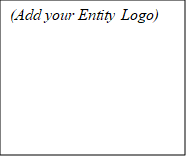 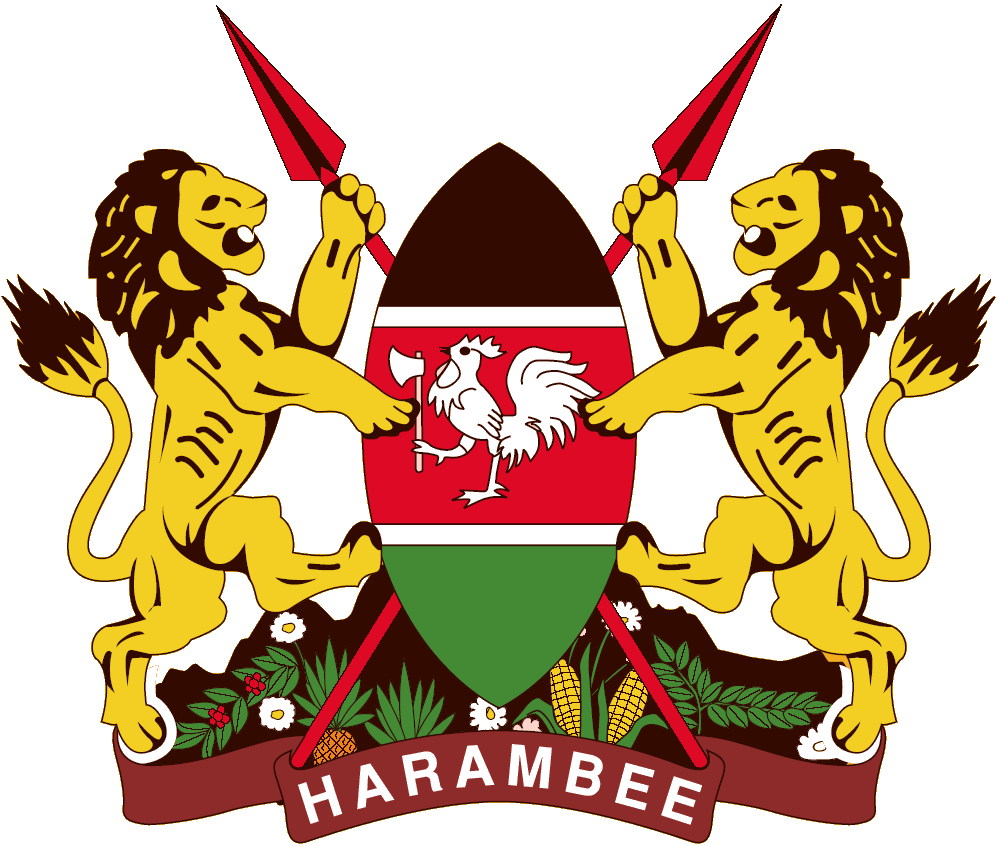 COUNTY GOVERNMENT OF XXX(Indicate actual name of the County) CONSOLIDATED REPORTS AND FINANCIAL STATEMENTSFOR THE FINANCIAL YEAR ENDEDJUNE 30 20XXPrepared in accordance with the Cash Basis of Accounting Method under the International Public Sector Accounting Standards (IPSAS)(Leave this page blank)Table of Contents						   Page1.	Acronyms and Glossary of Terms	ii2.	Key Entity Information and Management	iii3.	Governance Statement	vi4.	Foreword by The CECM – Finance and Economic Planning	x5.	Statement of Performance against County Predetermined Objectives	xi6.	Environmental and Sustainability Reporting	xiv7.	Statement of Compliance	xvi8.	Statement of Management Responsibilities	xvii9.	Report of the Independent Auditor on the Annual Consolidated Financial Statements for County Government of xx (specify County name)	xix10.	Statement of Receipts and Payments for the year ended 30th June 20xx	111.	Statement of Financial Assets and Liabilities as at 30th June 20xx	212.	Statement of Cash flows for the year ended 30th June 20xx	313.	Statement of Budgeted vs Actual Amounts: Recurrent and Development Combined for the year ended 30th June 20xx	513A Statement of Budgeted Vs Actual Amounts: Recurrent for the year ended 30th June 20xx	713B	Statement of Budget Vs Actual Amounts: Development for the year ended 30th June 20xx	914.	Budget Execution by Programmes and Sub-Programmes	1115.	Summary of Financial Performance and Statement of Assets and Liabilities for County Government Entities	1216.	Significant Accounting Policies	1117.	Notes to the Financial Statements	1918.	Annexes	42Acronyms and Glossary of TermsAcronymsADP			Annual Development PlanAIE			Authority to Incur ExpenditureCA			County AssemblyCARA		County Allocation of Revenue ActCECM		County Executive Committee MemberCE			County ExecutiveCG			County GovernmentCIDP			County Integrated Development PlanCRA			Commission on Revenue AllocationCRF			County Revenue FundCT			County TreasuryIPSAS		International Public Sector Accounting StandardsOCOB		Office of the Controller of BudgetOAG			Office of the Auditor GeneralPFM 			Public Finance ManagementPSASB		Public Sector Accounting Standards BoardNT			National TreasuryWB			World BankKshs			Kenya ShillingsGlossary of TermsFiduciary Management 	The key management personnel who had financial responsibility(This list is an indication of the common acronyms and key terms; the County should include all from the annual report and financial statements prepared)Key Entity Information and ManagementBackground informationThe County is constituted as per the Constitution of Kenya is headed by the County Governor, who is responsible for the general policy and strategic direction of the County.Key Management TeamThe entity’s day-to-day management is under the following key organs:Fiduciary ManagementThe key management personnel who held office during the financial year ended 30th June 20xx and who had direct fiduciary responsibility were: Fiduciary Oversight Arrangements(Here, provide a high-level description of the key fiduciary oversight arrangements covering (say)):Audit and finance committee activitiesParliamentary committee activitiesDevelopment partner oversight activitiesOther oversight activitiesEntity HeadquartersP.O. Box XXXXXXXX Building/House/PlazaXXX Avenue/Road/HighwayNairobi, KENYAEntity Contacts	Telephone: (254) XXXXXXXX	E-mail: XXXXXXXX.go.ke	Website: www.go.keEntity BankersCentral Bank of Kenya	Haile Selassie Avenue	P.O. Box 60000	City Square 00200	Nairobi, KenyaKenya Commercial Bank…...…Independent Auditors	Auditor General	Kenya National Audit Office	Anniversary Towers, University Way 	P.O. Box 30084 GPO 00100	Nairobi, KenyaPrincipal Legal Adviser	The Attorney General	State Law Office and Department of Justice	Harambee Avenue	P.O. Box 40112	City Square 00200	Nairobi, KenyaCounty Attorney(List details of other County Attorneys if any)Governance Statement ABC County is constituted as per the Constitution of Kenya, 2010. The County is headed by the Governor, who is responsible for the general policy and strategic direction of the County. The County is made up of a County Assembly, County Executive and XXX number of County Government Entities. The County Assembly (CA) consists of the Members of County Assembly (MCAs) who are elected by the people to represent them in the Assembly. The CA is headed by the Speaker. The County Executive is structured in terms of departments, headed by a County Executive Committee Members (CECMs). The CECMs support the Governor and the Deputy Governor in executing the mandate of the County Government as stipulated in the Constitution. The County Secretary heads county public service and is responsible for arranging the business of county executive committee.The County Executive Indicate the membership of the cabinet/County Executive Governance Structures (entity to tabulate and include photos of the Governor, Deputy Governor, the CECMs and County Secretary).Brief discussions of how the County deals with its stakeholders especially on matters that require public participation, whether there are policies on communication, stakeholder engagement and whistle blowing.Safeguards against unethical conduct and corruption.Indicate your engagement with the County Assembly through its committees and the Senate including number of bills sponsored by the executive and any other matters presented for deliberations.The County AssemblyThe County Assembly is constituted by the MCAs of xxx county government. It is headed by the Speaker who is elected by the MCAs. The speaker is also the chairperson of the county assembly service board while the county assembly clerk is the secretary.Section 10 (4) of the county governments 2012 provides that a county assembly shall observe the following order of precedence.The speaker of the county assembly.The leader of the majority party; andThe leader of the minority party. The Roles of the county assembly are outlined in Section 8 of the County Governments Act 2012 and they include:Vet and approve nominees for appointment to county public office as may be provided for in this Act or any other law.Perform the roles set out under Article 185 of the Constitution.Approve the budget and expenditure of the county government in accordance with Article 207 of the Constitution, and the legislation contemplated in Article 220(2) of the Constitution, guided by Articles 201 and 203 of the Constitution.Approve the borrowing by the county government in accordance with Article 212 of the Constitution.Approve county development planning; andPerform any other role as may be set out under the Constitution or legislation.The County Assembly Executes its mandate, through committees which are broadly classified into two.Select CommitteesSelect committees are generally responsible for overseeing the work of government departments and agencies.Sectoral CommitteesThe mandate of Sectoral Committees is in respect to the subject matter assigned by the Standing Orders and is exercised within the limits contemplated under Part 2 of the Fourth Schedule to the Constitution. The County Assembly has the following Select and Sectoral committees:Committee of Powers and PrivilegesAudit CommitteePublic Accounts/Investment CommitteeBudget and Appropriations CommitteeXxx committeeCommittee of Powers and PrivilegesThere is established committee known as the Committee of Powers and Privileges consisting of the Speaker, who shall be the chairperson of the Committee; and such other members of the county assembly as may be provided in the Standing Orders of the county assembly. The functions of the Committee of Powers and Privileges shall be to inquire into the conduct of a member whose conduct is alleged to constitute a breach of privileges accorded to the county assembly members by any legislation or standing orders and perform such other functions as may be specified by enabling legislation. The committee held xxx meetings in FY 20xx. The committee members during FY 20xx were: Audit CommitteeThe audit committee was constituted in xxx. Its mandate is to advise the County Government on institutional risk management and compliance. The committee held xxx meetings in FY 20xx. The committee members during FY 20xx were:Public Accounts/Investment Committee	The committee was formed to provide oversight on the County’s finances. The committee held quarterly mandatory meetings during the year. Additionally, it also held three extra sittings to deal with arising matters. The members who served in the committee during the year were:Budget and Appropriations CommitteeThe budget and appropriations committee provides guidance in the budgetary process. It is charged with the budget making process and ensuring that there is public participation in the budget process. The members who served in the committee during the period were:Xxx CommitteeThe xxx committee provides guidance for xxx. (Explain the functions of the committee in the same format as above)In addition to the above two committees of the County Assembly, the County Government has an independent Audit Committee which was constituted in xxx to comply with the PFM (County Government) regulations (2015) on the formation of audit committees for all Counties.Communication with all StakeholdersThe County is committed to ensuring that all its stakeholders are provided with full and timely information about its programmes and performance. They are also given an opportunity to give feedback. In this regard, the County held an Annual consultative meeting in xxx where the different stakeholders were invited for information sharing. This communication is important in ensuring that stakeholder expectations are aligned to the County’s service delivery charter.Foreword by The CECM – Finance and Economic PlanningInclude the following:Mention the budget performance against actual amounts for current year and for cumulative to-date based on programmes, (make use of pictures, tables pie charts and graphs)Physical progress based on outputs, outcomes and impacts since establishment of County Government, (encouraged to use actual figures and percentages)Comment on each of the County flagship projects and how they have been achieved.Comment on value-for-money achievements,List the implementation challenges of strategic objectives for the County and the County’s future outlook (here you could mention the budget allocation for the coming year and the projects that the County wishes to undertake).Statement of Performance against County Predetermined ObjectivesGuidanceRefer to the assembly’s program on oversight, representation, and legislation.  Report on bills enacted. Borrow objective from the County Assembly Program based budget.Section 164 (2) (f) of the Public Finance Management Act, 2012 requires that, at the end of each financial year, the accounting officer when preparing financial statements of each County Government entity Government entities in accordance with the standards and formats prescribed by the Public Sector Accounting Standards Board includes a statement of the county government entity’s performance against predetermined objectives.(This guidance should be removed in the final set of financial statements)Strategic development objectives (adopted from Nairobi County- Customize as per specific county)The County’s xxx (indicate period) CIDP has identified xxx key strategic development objectives. Broadly, these objectives have been identified through a participatory process that reviewed the development priorities of the Governor’s Manifesto, the National Government’s Vision 2030 NIUPLAN, SDGs and the MTP III.The strategic objectives are a synthesised product of the afore-mentioned planning frameworks that amalgamate the thematic focus and development aspirations in these policy frameworks. The key development objectives of the XXX County’s CIDP are to: 1.xxx2.xxx3.xxxBelow we present the progress made in attaining the objectives of the CIDP for xxx County. (The presentation may be done is a more relevant presentation to the entity’s operations or may take the table format indicated below)Progress on Attainment of Development Objectives from Annual Development Plan for FY 20xx - Customize as per specific county.For purposes of implementing and cascading the above development objectives to specific sectors, all the development objectives were made specific, measurable, achievable, realistic and time-bound (SMART) and converted into development outcomes. Attendant indicators were identified for reasons of tracking progress and performance measurement: Below we provide the progress on attaining the stated objectives:PUBLIC WORKS ROADS AND TRANSPORT (each department to have its own table)N/B: Data and information provided here should be verifiable against the ADP.Environmental and Sustainability ReportingTwo-to-three pages(Include an Introductory paragraph on the main mandate of the organisation and its strategy on sustainability. Sustainability being the ability to maintain or continue offering services to the citizens of the county over the long- term focuses mainly on the five areas indicated below.)Sustainability strategy and profile -The top management especially the accounting officer should refer to sustainable efforts, broad trends in political and macroeconomic affecting sustainability priorities, reference to international best practices and key achievements and failure.Environmental performance Outline clearly, environmental policy guiding the organisation, provide evidence of the policy. Outline successes, shortcomings, efforts to manage biodiversity, waste management policy and efforts to reduce environmental impact of the organisation’s products.Employee welfareGive account of the policies guiding the hiring process and whether they take into account the gender ratio, whether they take in stakeholder engagements and how often they are improved. Explain efforts made in improving skills and managing careers, appraisal and reward systems. The organisation should also disclose their policy on safety and compliance with Occupational Safety and Health Act of 2007, (OSHA)Market place practices- The organisation should outline its efforts to:Responsible competition practice.Explain how the organisation ensures responsible competition practices with issues like anti-corruption, responsible political involvement, fair competition and respect for competitorsResponsible Supply chain and supplier relations- explain how the organisation maintains good business practices, treats its own suppliers responsibly by honouring contracts and respecting payment practices.Responsible marketing and advertisement-outline efforts to maintain ethical marketing practices.Product stewardship- outline efforts to safeguard consumer rights and interestsCommunity Engagements-  Give evidence of community engagement including charitable giving (cash & material), Community Social Investment and any other forms of community(The organisation gives details of CSR activities carried out in the year and the impact to the society.  The statement may also include how the organisation promotes education, sports, healthcare, labour relations, staff training and development, and water and sanitation initiatives.)Statement of ComplianceThe County Government is regulated by various laws and regulations. As a County Government, we are committed to ensuring that we have complied with all the laws and regulations governing County Governments.Financial reporting – Section 166 of the PFM Act (2012) requires the County Treasury to submit quarterly reports to the County Assembly and deliver copies to the Controller of Budget, National Treasury and the Commission on Revenue Allocation (CRA), no later than one month after the end of each quarter. Xxxx County complied with these requirements and submitted the quarterly reports within the stipulated timelines. Fiscal responsibilities – Section 107 of the PFM Act (2012) stipulates the requirements of the County Treasury in enforcing fiscal responsibility. “The county government’s recurrent expenditure shall not exceed the county government’s total revenue” – in FY 20xx, xxx County complied with this requirement whereby the recurrent expenditure was Kshs xxx against total revenues of KShs xxx.“A minimum of thirty percent of the county government’s budget shall be allocated to the development expenditure” – in FY 20xx(xxx %) was allocated to development expenditure against a total budget of Kshs xxx.(The above are some examples of laws that require compliance. The county should include other key relevant laws and regulations and comment on compliance)Statement of Management ResponsibilitiesSections 163,164 and 165 of the Public Finance Management Act, 2012 requires that, at the end of each financial year, the County Treasury shall prepare financial statements of each County Government entity, receiver of receipts and consolidated financial statements for all County Government entities in accordance with the standards and formats prescribed by the Public Sector Accounting Standards Board.The County Executive Committee (CEC) member for finance of the County Government is responsible for the preparation and presentation of the County Government’s financial statements, which give a true and fair view of the state of affairs of the County Government for and as at the end of the financial year ended on June 30, 20xx. This responsibility includes: (i) maintaining adequate financial management arrangements and ensuring that these continue to be effective throughout the reporting period; (ii) maintaining proper accounting records, which disclose with reasonable accuracy at any time the financial position of the County Government; (iii) designing, implementing and maintaining internal controls relevant to the preparation and fair presentation of the financial statements, and ensuring that they are free from material misstatements, whether due to error or fraud; (iv) safeguarding the assets of the County Government; (v) selecting and applying appropriate accounting policies; and (vi) making accounting estimates that are reasonable in the circumstances.The CEC member for finance accepts responsibility for the County Government’s financial statements, which have been prepared on the Cash Basis Method of Financial Reporting, using appropriate accounting policies in accordance with International Public Sector Accounting Standards (IPSAS). The CEC member for finance is of the opinion that the County Government’s financial statements give a true and fair view of the state of the County Government’s transactions during the financial year ended June 30, 20xx, and of its financial position as at that date. The CEC member for finance further confirms the completeness of the accounting records maintained for the County Government which have been relied upon in the preparation of its financial statements as well as the adequacy of the systems of internal financial control.The CEC member for finance confirms that the County Government has complied fully with applicable Government Regulations and the terms of external financing covenants (where applicable), and that the County Government’s funds received during the year under audit were used for the eligible purposes for which they were intended and were properly accounted for. Further the CEC member for finance confirms that the County Government’s financial statements have been prepared in a form that complies with relevant accounting standards prescribed by the Public Sector Accounting Standards Board of Kenya.Approval of the financial statementsThe County Government’s Consolidated financial statements were approved and signed by the CEC member for finance on ______________ 20xx.Report of the Independent Auditor on the Annual Consolidated Financial Statements for County Government of xx (specify County name)Statement of Receipts and Payments for the year ended 30th June 20xxThe accounting policies and explanatory notes to these financial statements form an integral part of the financial statements. The County Consolidated financial statements were approved on ______________ 20xx and signed by:Statement of Financial Assets and Liabilities as at 30th June 20xxThe accounting policies and explanatory notes to these financial statements form an integral part of the financial statements. The Consolidated County financial statements were approved on ___________ 20xx and signed by:Statement of Cash flows for the year ended 30th June 20xxThe accounting policies and explanatory notes to these financial statements form an integral part of the financial statements. The Consolidated County financial statements were approved on ___________ 20xx and signed by:Statement of Budgeted vs Actual Amounts: Recurrent and Development Combined for the year ended 30th June 20xx[Provide below a commentary on significant underutilization (below 90% of utilization) and any overutilization]XxxxXxxxXxxxXxxxXxxx(Explain whether the changes between the original and final are as a result of reallocations within the budget or other causes as per IPSAS 1.7.23) The total actuals on comparable basis for the combined statement should tie to the totals under the Statement of Receipts and Payments.)The County Consolidated financial statements were approved on ___________ 20xx and signed by:13A Statement of Budgeted Vs Actual Amounts: Recurrent for the year ended 30th June 20xx[Provide below a commentary on significant underutilization below 90% and any overutilization]XxxxXxxxXxxxXxxxXxxx(Explain whether the changes between the original and final are as a result of reallocations within the budget or other causes as per IPSAS 1.7.23) The totals under this statement when summed up with the totals under the development statement should tie with the combined statement.)The County Consolidated financial statements were approved on ___________ 20xx and signed by:13B	Statement of Budget Vs Actual Amounts: Development for the year ended 30th June 20xx[Provide below a commentary on significant underutilization 90%  and any overutilization]XxxxXxxxXxxxXxxxXxxx(Explain whether the changes between the original and final are as a result of reallocations within the budget or other causes as per IPSAS 1.7.23) The totals under this statement when summed up with the totals under the recurrent statement should tie with the combined statement.)The County Consolidated financial statements were approved on ___________ 20xx and signed by:Budget Execution by Programmes and Sub-Programmes (NB: This statement is a disclosure statement indicating the utilisation in the same format at the County budgets which are programmatic)Summary of Financial Performance and Statement of Assets and Liabilities for County Government EntitiesSignificant Accounting PoliciesThe significant accounting policies adopted in the preparation of these financial statements are set out below:Statement of compliance and basis of preparationThe Consolidated financial statements have been prepared in accordance with Cash-basis IPSAS financial reporting under the cash basis of accounting, as prescribed by the PSASB and set out in the accounting policy notes below. This cash basis of accounting has been supplemented with accounting for; a) receivables that include imprests and salary advances and b) payables that include deposits and retentions.	The Consolidated financial statements are presented in Kenya Shillings, which is the functional and reporting currency of the entity all values are rounded to the nearest Kenya Shilling. The accounting policies adopted have been consistently applied to all the years presented. The financial statements comply with and conform to the form of presentation prescribed by the PSASB.Reporting entityThe Consolidated financial statements are for the County Government of xxx. The financial statements encompass the reporting entity as specified in the relevant legislation PFM Act 2012 and comprises of (include all the consolidated entities for County Consolidated financial statements.)	The Consolidated financial statements include entities controlled by the County Government. A detailed schedule of consolidated entities in included under appendix xxx.Basis of consolidationThis consolidation is based on unaudited financial statements submitted by the individual entities to the Office of the Auditor General as at 30th September 20xx with a copy to the Controller of Budget, the County Treasury and the Commission for Revenue Allocation.The financial statements are aggregated on a line-by-line basis with the inter-entity transactions of receipts and payment being eliminated at consolidation level to avoid overstatement of receipts or payments. The entities’ accounting policies have been adjusted to form a consistent basis, where their effect is   deemed material to this consolidated financial statement. Significant Accounting Policies (Continued)EliminationMaterial balances between entities included in this consolidation have been eliminated. This has been informed by the inter-entity elimination template that is completed by the entities and submitted to the County Treasury.Recognition of receipts and paymentsa)  Recognition of receiptsThe County Government recognises all receipts from the various sources when the event occurs and the related cash has been received by the Government.Transfers from the Exchequer	Transfer from Exchequer is recognized in the books of accounts when cash is received. Cash is considered as received when payment instruction is issued to the bank and notified to the receiving entity.External Assistance	External assistance is received through grants and loans from multilateral and bilateral development partners.Donations and grants	Grants and donations shall be recognized in the books of accounts when cash is received. Cash is considered as received when a payment advice is received by the recipient entity or by the beneficiary. In case of grant/donation in kind, such grants are recorded upon receipt of the grant item and upon determination of the value. The date of the transaction is the value date indicated on the payment advice.Proceeds from borrowing.Borrowing includes Treasury bill, treasury bonds, corporate bonds, sovereign bonds and external loans acquired by the entity or any other debt the County Government may take on will be treated on cash basis and recognized as receipts during the year of receipt.Significant Accounting Policies (Continued)Undrawn external assistanceThese are loans and grants at reporting date as specified in a binding agreement and relate to funding for projects currently under development where conditions have been satisfied or their ongoing satisfaction is highly likely and the project is anticipated to continue to completion. During the year ended 30th June 20xx, there were no instances of non-compliance with terms and conditions which have resulted in cancellation of external assistance loans. The amount of undrawn external assistance for the year is detailed in the notes.Own Source Revenue	This relates to receipts such as trade licences, cess, fees, property income among others generated by the County Government from its citizenry. These are recognised in the financial statements the time associated cash is received.b) Recognition of payments	The entity recognises all expenses when the event occurs, and the related cash has actually been paid out by the entity. Compensation of employees	Salaries and Wages, Allowances, Statutory Contribution for employees are recognized in the period when the compensation is paid.Use of goods and services	Goods and services are recognized as payments in the period when the goods/services are consumed and paid for. Such expenses, if not paid during the period where goods/services are consumed, shall be disclosed as pending bills.Interest on borrowing	Borrowing costs that include interest are recognized as payment in the period in which they incurred and paid for.Repayment of borrowing (principal amount)	The repayment of principal amount of borrowing is recognized as payment in the period in which the repayment is made. The stock of debt is disclosed as an annexure to the County consolidated financial statements.Significant Accounting Policies (Continued)Acquisition of fixed assets	The payment on acquisition of property plant and equipment items is not capitalized. The cost of acquisition and proceeds from disposal of these items are treated as payments and receipts items respectively. Where an asset is acquired in a non-exchange transaction for nil or nominal consideration and the fair value of the asset can be reliably established, a contra transaction is recorded as receipt and as a payment. A fixed asset register is maintained by each public entity and a summary provided for purposes of consolidation. This summary is disclosed as an annexure to the consolidated financial statements.In-kind contributionsIn-kind contributions are donations that are made to the entity in the form of actual goods and/or services rather than in money or cash terms. These donations may include vehicles, equipment, or personnel services. Where the financial value received for in-kind contributions can be reliably determined, the entity includes such value in the statement of receipts and payments both as receipts and as an expense in equal and opposite amounts; otherwise, the contribution is not recorded.Third Party PaymentsThis relates to payments done directly to supplier on behalf of the county governments. For example, the national government may fund the operation of health or education program, a donor may pay directly for construction of a given market etc. Details of payments by third parties on behalf of the county government is detailed in the notes to these financial statements.Cash and cash equivalentsCash and cash equivalents comprise cash on hand and cash at bank, short-term deposits on call and highly liquid investments with an original maturity of three months or less, which are readily convertible to known amounts of cash and are subject to insignificant risk of changes in value. Bank account balances include amounts held at the Central Bank of Kenya and at various commercial banks at the end of the financial year.Significant Accounting Policies (Continued)Restriction on cashRestricted cash represents amounts that are limited /restricted from being used to settle a liability for at least twelve months after the reporting period. This cash is limited for direct use as required by stipulation. Amounts maintained in deposit bank accounts are restricted for use in refunding third party deposits. As at 30th June 20xx, this amounted to Kshs xxx compared to Kshs xxx in prior period as indicated on note xxx. There were no other restrictions on cash during the year.Imprests and AdvancesFor the purposes of these financial statements, imprests and advances to authorised public officers and/or institutions which were not surrendered or accounted for at the end of the financial year is treated as receivables. This is in recognition of the government practice where the imprest payments are recognized as payments when fully accounted for by the imprest or AIE holders. This is an enhancement to the cash accounting policy. Other accounts receivables are disclosed in the financial statements.Third party deposits and retentionsFor the purposes of these financial statements, deposits and retentions held on behalf of third parties have been recognized as accounts payables. This is in recognition of the government practice of retaining a portion of contracted services and works pending fulfilment of obligations by the contractor and to hold deposits on behalf of third parties. This is an enhancement to the cash accounting policy adopted and prescribed by the Public Sector Accounting Standards Board. Other liabilities including pending bills are disclosed in the financial statements.Significant Accounting Policies (Continued)Contingent LiabilitiesA contingent liability is:A possible obligation that arises from past events and whose existence will be confirmed only by the occurrence or non-occurrence of one or more uncertain future events not wholly within the control of the entity; orA present obligation that arises from past events but is not recognised because:It is not probable that an outflow of resources embodying economic benefits or service potential will be required to settle the obligation; orThe amount of the obligation cannot be measured with sufficient reliability.Some of contingent liabilities may arise from: litigation in progress, guarantees, indemnities. Letters of comfort/ support, insurance, Public Private Partnerships.The County does not recognize a contingent liability but discloses details of any contingencies in the notes to the financial statements unless the possibility of an outflow of resources embodying economic benefits or service potential is remote. Annex 6 of this financial statement is a register of the contingent liabilities in the year. Section 185 (2) (i) of the PFM Act requires the County Government to report on the payments made, or losses incurred, by the county government to meet contingent liabilities as a result of loans during the financial year, including payments made in respect of loan write-offs or waiver of interest on loans Contingent AssetsThe County does not recognize a contingent asset but discloses details of a possible asset whose existence is contingent on the occurrence or non-occurrence of one or more uncertain future events not wholly within the control of the County in the notes to the financial statements. Contingent assets are assessed continually to ensure that developments are appropriately reflected in the financial statements. If it has become virtually certain that an inflow of economic benefits or service potential will arise and the asset’s value can be measured reliably, the asset and the related revenue are recognized in the financial statements of the period in which the change occurs.Non-current assetsNon-current assets are expensed at the time of acquisition while disposal proceeds are recognized as receipts at the time of disposal. However, the acquisitions and disposals are reflected in the entity fixed asset register a summary of which is provided as a memorandum to these financial statements.Significant Accounting Policies (Continued)Pending billsPending bills consist of unpaid liabilities at the end of the financial year arising from contracted goods or services during the year or in past years. As pending bills do not involve the payment of cash in the reporting period, they are recorded as ‘memorandum’ or ‘off-balance’ items to provide a sense of the overall net cash position of the entity at the end of the year. Pending bill form a first charge to the subsequent year budget and when they are finally settled, such payments are included in the statement of receipts and payments in the year in which the payments are made.BudgetThe budget is developed on the same accounting basis (cash basis), the same accounts classification basis, and for the same period as the financial statements. The entity’s budget was approved as required by Law and as detailed in the County Revenue Allocation Act.  The original budget was approved by the County Assembly on xxx for the period 1st July 20xx to 30 June 20xx as required by law. There was xxx number of supplementary budgets passed in the year. A high-level assessment of the entity’s actual performance against the comparable budget for the financial year under review has been included in an annex to these financial statements.Comparative figuresWhere necessary comparative figures for the previous financial year have been amended or reconfigured to conform to the required changes in presentation.Subsequent eventsEvents subsequent to submission of the financial year end financial statements to the National Treasury and other stakeholders with a significant impact on the financial statements may be adjusted with the concurrence of National Treasury.Prior Period Adjustment During the year, errors that have been corrected are disclosed under note 26 explaining the nature and amounts.Related Party TransactionsRelated party means parties are related if one party has the ability to:Control the other party orExercise significant influence over the other party in making financial and operational decisions, or if the related party entity and another entity are subject to common control.Relates party transaction is a transfer of resources of obligations between related parties regardless of whether a price is charged. Significant Accounting Policies (Continued)Disclosure of entities included in consolidation.The County Government consolidated financial statements consist of a total of xxx entities consolidated for the financial year ended 30th June 20xx that are considered as budgetary entities. These entities, together with their results for the year are disclosed under schedule 15 of these financial statements.Disclosure of entities excluded from consolidation.None of the entities eligible for consolidation under the County Government budgetary cluster for the year ended 30th June 20xx has been excluded from consolidation or Entity xxx was not consolidated due to xxx (state reason(s)). See Appendix 7 of these financial statements.Notes to the Financial StatementsExchequer releasesThe following is an analysis by revenue type of the receipts collected in the County Revenue Fund: Transfers from other government agencies**** These include other government grants that do not pass through the Exchequer. Other grants**** These are funds received from development partners directly through CRFProceeds from Domestic borrowing(Give a brief description of the nature and sources of borrowings including any assets pledged as security and the legal authority to borrow)Notes to the Financial Statements (Continued)Proceeds from Foreign Borrowing(Where a note is not applicable, it should be removed, and notes renumbered)Own Source Revenue(The total of own source revenue should tally with disbursements from county receiver of revenue)Notes to the Financial Statements (Continued)Return to CRF IssuesProceeds From Sale Of AssetsMiscellaneous Receipts(Give a brief description of other receipts including write backs and recoveries where applicable)Notes to the Financial Statements (Continued)Compensation of Employees(Give brief explanation including the comparative number of employees. Explain what other personnel costs relate to, explain significant change from prior period)Notes to the Financial Statements (Continued)Use of Goods and ServicesNotes to the Financial Statements (Continued)Subsidies (Give explanation of the nature of subsidies and the kind of services that have been subsidised; explain significant change from prior period)Transfer to Other Government entities(Provide the nature and purpose of transfers and are these transfers to be recovered. The transfers under this note should be that done to self-reporting entities, explain significant change from prior period)Notes to the Financial Statements (Continued)Other Grants and Payments(Provide explanation as to what other grants and payments relate to and who is the beneficiary explain significant change from prior period)Social Security Benefits(Explain where the benefits are remitted and who the beneficiaries are; explain significant change from prior period)Notes to the Financial Statements (Continued)Acquisition of Assets Notes to the Financial Statements (Continued)Finance Costs, including Loan Interest (Explain significant change from prior period)Repayment of Principal on Domestic Lending and On-Lending (Explain significant change from prior period)Other Payments(Provide explanation as to what each component of other expenses relates to, explain significant change from prior period)Notes to The Financial Statements (Continued)	 Bank Balances* Note: Amount should be as per amount in the cash book and bank reconciliation statements   prepared for each account held. 20 B.	Cash in HandCash in hand should also be analysed as follows:[Provide cash count certificates for each]Notes to the Financial Statements (Continued)Outstanding Imprests and Advances[Include a breakdown of the outstanding imprest as an annex to the notes] Third party Deposits And Retentions[Provide short appropriate explanations as necessary]Fund Balance Brought Forward [Provide short appropriate explanations as necessary]Notes to the Financial Statements (Continued)Prior Year AdjustmentsA prior period adjustment really applies to the correction of an error in the financial statements of a prior period.(Explain whether the prior year relates to errors noted in prior year, changes in estimates or accounting policy.)Increase/ (Decrease) in Outstanding Imprests and Advances (Receivable as at 1St July for current FY should be the same as receivable as at 30th June for the Comparative FY)Increase/ (Decrease) in Deposits and Retention (Payables as at 1St July for the current FY should be the same as Payable as at 30th June for the Comparative FY)Other Important DisclosuresPending Accounts Payable (See Annex 1) Pending Staff Payables (See Annex 2)   Other Pending Payables (See Annex 3)    Other Important Disclosures (continued)External Assistance a) External assistance relating to loans and grants(Total here to tie to line 2 of note 4)b) Undrawn external assistance(This is a disclosure of the assistance not yet received as per donor agreements)Other Important Disclosures (continued)c) Classes of providers of external assistance(Provide details for external assistance e, g. Economic development or welfare objective, Emergency relief, Trading activities etc. The total here should tie to totals of note 4)d) Non-monetary external assistanceThis may occur when goods such as vehicles, computers, medical equipment, food aid etc are contributed to a county by donors, NGO etc. N/B: Disclose the basis on which the value of goods and services were determined (This may be by: depreciated historical cost of physical assets, price attached on the goods, an assessment of value by the management of transferor, recipient on Third Party, Fair value measurement. The totals here tie with line 3 of note 4).Other Important Disclosures (continued)e) Purpose and use of external assistance.N/B The above sub-classification will be adopted based on the purpose of the external assistance and how the external assistance was used.  (The total here should tie to the note 4 on external assistance)f) External Assistance paid by Third Parties on behalf of the County by SourceThis relates to external assistance paid directly by third parties to settle obligations on behalf of the County Executive.(This note should tie to line 3 of note 4 on external assistance)Other Important Disclosures (continued)Payments by Third Party on Behalf of the CountyThis relates to payments made directly to suppliers on behalf of the county Executive. For example, the national government may fund the operations of health or education program, a donor may pay directly for construction of a given market etc.5.1 Classification by Source(Third party payments may be done by other entities that are not providers of external assistance)5.2 Classification of payments made by Third Parties by Nature of expenses.N/B The above subclassification will be adopted based on the appropriate county’s operations.Other Important Disclosures(continued)Investments Investments represent the County Government’s investment in local entities. These investments are recognised at nominal value and where denominated in foreign currency, these are translated at closing exchange rate as at 30th June.Related PartiesThe following comprise of related parties to the County Government of XXX:Key management personnel that include the Governor, the Deputy Governor Members of the County Assembly, CECs and Chief Officers for various County Ministries and Departments;County Ministries and Departments;County Government Entities;The National Government;Other County Governments; andState Corporations and Semi-Autonomous Government Agencies.Related party transactions:Where applicable, related party transactions have been eliminated upon consolidation.Disclosure of Balances in Revenue Collection AccountsCounty Government Own source revenue is recognized in the financial statements when it has been swiped to CRF. Revenue collection account balances are disclosed as at the end of the reporting period as below. (These balances should be reconciled by those reported by CRORs at the end of the reporting period.)Implementation Status on Auditor- General prior period RecommendationsThe following is the summary of issues raised by the external auditor, and management comments that were provided to the auditor. We have nominated focal persons to resolve the various issues as shown below with the associated time frame within which we expect the issues to be resolved. Guidance Notes:Use the same reference numbers as contained in the external audit report.Obtain the “Issue/Observation” and “management comments”, required above, from final external audit report that is signed by Management.Before approving the report, discuss the timeframe with the appointed Focal Point persons within your entity responsible for implementation of each issue.Indicate the status of “Resolved” or “Not Resolved” by the date of submitting this report to National Treasury.AnnexesAnnex 1 – Analysis of Transfers from Exchequer(disclosure to be aligned to CARA)Annex 2 – Analysis of Pending Accounts PayableAnnex 3 – Analysis of Pending Staff PayablesAnnex 4 – Analysis of Other Pending PayablesAnnex 5 Analysis of imprest and outstanding imprestsGovernment Imprest(b) Salary AdvanceAnnex  6– Summary of Fixed Asset RegisterNB: The balance as at the end of the year is the cumulative cost of all assets bought and inherited by the County Government. Additions during the year should tie to note 16 on acquisition of assets during the year.Annex 7 –  List of  County Entities not consolidatedAnnex: 9 Reporting of Climate Relevant ExpendituresAnnex 10 Reporting Disaster Related Expenditure No.DesignationNameGovernorDeputy GovernorCounty Executive Committee MembersCounty SecretaryNo.DesignationNameCECM Finance and Economic PlanningAccounting Officer-xx DepartmentChief Finance Officer-Principal Accountant--MemberDesignationWardMemberDesignationMemberDesignationMemberDesignationMemberDesignationWard…………………………………………………..CECM - CECM – Finance and Economic PlanningXXX County GovernmentS/NoStrategic Objective as per CIDP (present the objectives on a high and strategic level)Targeted OutcomePerformance/Progress made up since inception from the latest CIDPRemarks (Explainthereasons underperformance/ Overperformance)Provide quality physical infrastructure in the County.xxxXxxxxxXxxxxxObjectiveOutcomeIndicatorPerformanceTo develop and maintain roads and storm water drainage to global standardsIncreased efficient transportation of people, goods and services% Of motorable and passable roads within the cityIn FY xx/xx we increased motorable and passable roads by xx% the following roads were upgraded XXXXXTo develop and maintain street and security lighting infrastructureIncreased public safety and security% Reduction of crimeStreet lighting was undertaken in XXXXX ward and there has been xx% reduction in crimeXXXXXXXXXXXXXXXXXXXTo reduce incidences of preventable illnesses and mortality at the County levelReduction of HIV related mortality and new infections% Reduction of HIV-related mortalityXXXXXTo improve health status of the individual, household and the community at the CountyIncreased access to specialised curative diagnostic interventions% Increase of access to specialised diagnostic servicesXXXXXXXXXXXXXXXXXXXXXX……………………………………………….County Executive Committee Member – CECM – Finance and Economic PlanningNoteInsert Current FYInsert Comparative FY*KshsKshsRECEIPTSExchequer releases1xxxxTransfers from other government agencies2xxxxOther grants3xxxxProceeds from Domestic Borrowing4xxxxProceeds from Foreign Borrowing5xxxxOwn Source Revenue 6xxxxReturn to CRF issues7xxxxProceeds from sale of assets8xxxxMiscellaneous  Receipts9xxxxTOTAL RECEIPTSxxxxxxPAYMENTSCompensation of employees10xxxxUse of goods and services11xxxxSubsidies12xxxxTransfers to other government entities13xxxxOther grants and transfers14xxxxSocial security benefits15xxxxAcquisition of assets16xxxxFinance costs, including loan interest17xxxxRepayment of principal on domestic & foreign Borrowing18xxxxOther payments19xxxxTOTAL PAYMENTSxxxxxxSURPLUS/DEFICIT xxxxxx………………………….……………………………..Name:Name:Chief Officer- FinanceHead of TreasuryICPAK Member Number:*Comparative FY means the financial year preceding the current financial year*Comparative FY means the financial year preceding the current financial yearNoteInsert Current FYInsert Comparative FYKshsKshsFinancial assetsCash and cash equivalentsBank balances20axxxxxxCash balances20bxxxxxxTotal cash and cash equivalentsxxxxxxImprests and advances21xxxxxxTotal financial assetsxxxxxxFinancial liabilitiesThird party deposits and retentions22xxxxxxNet financial assetsxxxxxxRepresented by Fund balance b/fwd.23xxxxxxPrior year adjustments24xxxxxxSurplus/deficit for the yearxxxxxxNet financial positionxxxxxx………………………………….………………………………………..Name:Name:Chief Officer - FinanceHead of TreasuryICPAK Member Number:NoteInsert Current FYInsert Comparative FYKshsKshsReceipts from operating income Exchequer releases1xxxxTransfers from other government agencies2xxxxOther grants3xxxxOwn Source Revenue 6xxxxReturn to CRF issues7xxxxMiscellaneous receipts9xxxxTotal ReceiptsxxxxxxPayments for operating expensesCompensation of employees10xxxxxxUse of goods and services11xxxxxxSubsidies12xxxxxxTransfers to other government entities13xxxxxxOther grants and transfers14xxxxxxSocial security benefits15xxxxxxFinance costs, including loan interest17xxxxxxTotal PaymentsxxxxxxNet receipts/(payments)xxxxxxAdjusted for:Decrease/(increase) in imprests and advances25xxxxxxIncrease/(decrease) in: (deposits and retention)26xxxxxxPrior Year Adjustments24xxxxxxNet cash flow from operating activitiesxxxxxxCashflow from investing activitiesProceeds from sale of assets8xxxxxxAcquisition of assets16xxxxxxNet cash flows from investing activitiesxxxxxxCashflow from borrowing activitiesProceeds from domestic borrowings4xxxxxxProceeds from foreign borrowings5xxxxxxRepayment of principal on domestic & foreign borrowing18xxxxxxNet cash flow from financing activitiesxxxxxxNet increase in cash and cash equivalentxxxxxxCash and cash equivalent at beginning of the yearxxxxxxCash and cash equivalent at end of the yearxxxxxx………………………………………..………………………………………….Name:		Name:		Chief Officer - Finance	Head of TreasuryICPAK Member NumberReceipt/expense itemOriginal BudgetAdjustmentsFinal BudgetActual on comparable basisUtilization Difference% Of Utilizationabc=a+bde=c-df=d/c % ReceiptsExchequer releasesTransfers from other government agenciesOther grantsProceeds from Domestic BorrowingProceeds from Foreign BorrowingOwn Source Revenue Return CRF issues Proceeds from sale of assetsMiscellaneous receiptsOpening balances for non-refundable bank balancesTotal ReceiptsPaymentsCompensation of employeesUse of goods and servicesSubsidiesTransfers to other government unitsOther grants and transfersSocial security benefitsAcquisition of assetsFinance costs, including loan interestRepayment of principal on borrowingsOther payments TotalSurplus/deficit………………………………………..………………………………………….Name:		Name:		Chief Officer - Finance	Head of Treasury AccountsICPAK Member NumberReceipt/Expense ItemOriginal BudgetAdjustmentsFinal BudgetActual on comparable basisUtilization difference% Of Utilizationabc=a+bdf=d/c % ReceiptsExchequer releasesTransfers from other government agenciesOther grantsProceeds from Domestic BorrowingProceeds from Foreign BorrowingOwn Source Revenue Return CRF issues Proceeds from sale of assetsMiscellaneous receiptsOpening balances for non-refundable bank balancesTotal ReceiptsPaymentsCompensation of employeesUse of goods and servicesSubsidiesTransfers to other government unitsOther grants and transfersSocial security benefitsAcquisition of assetsFinance costs, including loan interestRepayment of principal on borrowingsOther payments TotalSurplus/ Deficit………………………………………..………………………………………….Name:		Name:		Chief Officer - Finance	Head of Treasury AccountsICPAK Member NumberReceipt/expense itemOriginal BudgetAdjustmentsFinal BudgetActual on comparable basisUtilization difference% Of Utilizationabc=a+bde=c-df=d/c % ReceiptsExchequer releasesTransfers from other government agenciesOther grantsProceeds from Domestic BorrowingProceeds from Foreign BorrowingOwn Source Revenue Return CRF issues Proceeds from sale of assetsMiscellaneous  receiptsOpening balances for non-refundable bank balancesTotal ReceiptsPaymentsCompensation of employeesUse of goods and servicesSubsidiesTransfers to other government unitsOther grants and transfersSocial security benefitsAcquisition of assetsFinance costs, including loan interestRepayment of principal on borrowingsOther paymentsTotal paymentsSurplus/ deficit………………………………………..………………………………………….Name:		Name:		Chief Officer - Finance	Head of Treasury AccountsICPAK Member NumberProgramme/Sub-ProgrammeOriginal budget Adjusted budget Final BudgetActual on comparable basis% Budget utilization 20xx20xx20xx20xx20xxKshsKshsKshsKshsKshsProgramme 1Sub-Programme 1Sub-Programme 2Sub-Programme 3Sub-TotalProgramme 2Sub-Programme 1Sub-Programme 2Sub-Programme 3Sub-TotalGrand TotalRefEntityPercentage of shareholdingTotal receiptsKshsTotal paymentsKshs Surplus/ DeficitKshsTotal AssetsKshsTotal LiabilitiesKshs Fund balanceKshs1County Executive2County Assembly3County Revenue Fund4Xxx Fund5Xxx Project6Xxx Board7Xxx Corporation8Xxx9Xxx10XxxTotal DescriptionInsert current FYInsert Comparative FYKshs.Kshs. Equitable Share (a)xxxx Level 5 hospitals (b)xxxxOthers (Specify) (c)xxxxTotal (d=a+b+c)xxxxxxDescriptionInsert current FYInsert Comparative FYKshs.Kshs.Road Maintenance LevyxxxxCovid-19xxxxDevelopment of Youth Polytechnics-State Department of TVETSxxxxUser Fees Foregone -Ministry of HealthxxxxWorld Bank -Transforming Health Systems for Universal Care Project (THUSP)-Ministry of HealthxxxxWord Bank-NARIGP-State Department of Crop DevelopmentxxxxWorld Bank Kenya Climate Smart Agriculture (KCSAP) -State Department of Crop DevelopmentxxxxDANIDA Grant -Primary Health care in devolved context -Ministry of HealthxxxxIDA (World Bank) Credit: Water & Sanitation Development Project (WSDP)-Min. Water, Sanitation and Irrigationxxxx SIDA Agricultural Sector Development Support Programme II (ASDSP II)-State Department of Crop DevelopmentxxxxWord Bank-Emergency Locust Response Project ( ILRP) State Department of Crop DevelopmentxxxxWord Bank-Kenya Informal settlement improvement project (KISIP 11)-State Department of Housing & Urban DevelopmentxxxxUNFPA-9th County Programme Implementation -Ministry of HealthxxxxEU Grant (Instruments for Devolution Advice and Support- (IDEAS)-State Department of DevolutionxxxxKfW German Development Bank- Drought Resilience Programme in Northern Kenya (DRPNK)-Min. Water, Sanitation and IrrigationxxxxIDA World Bank National Agricultural Value Chain Development Project (NAVCDP) -State Department of Crop Developmentxx(IDA) World Bank Credit-Financing locally Led climate programme (FFLoCA)1 CCIS Grant State Department of …..xxDescriptionInsert current FYInsert Comparative FYKshs.Kshs.Donor 1 (Specify)xxxxDonor 2 (Specify)xxxxDonor 3 (Specify)xxxxOthers (Specify)xxxxxxxxDescriptionInsert current FYInsert Comparative FYKshs.Kshs.Borrowing within General GovernmentxxxxBorrowing from Monetary Authorities (Central Bank)xxxxOther Domestic Depository Corporations (Commercial Banks)xxxxBorrowing from Other Domestic Financial InstitutionsxxxxBorrowing from Other Domestic CreditorsxxxxDomestic Currency and Domestic DepositsxxxxOthers (Specify)xxxxTotalxxxxDescriptionInsert current FYInsert Comparative FYKshs.Kshs.Foreign Borrowing – Drawdowns Through ExchequerxxxxForeign Borrowing - Direct PaymentsxxxxForeign Currency and Foreign DepositsxxxxOthers (Specify)xxxxTotalxxxxDescriptionInsert current FYInsert Comparative FYKshs.Kshs.CessxxxxLand ratexxxxSingle/Business permitsxxxxProperty rentxxxxParking feesxxxxMarket feesxxxxAdvertisingxxxxHospital feesxxxxPublic health service feesxxxxPhysical planning and developmentxxxxHire of County AssetsxxxxConservancy administrationxxxxAdministration control fees and chargesxxxxPark feesxxxxOther fines, penalties, and forfeiture feesxxxxMiscellaneousxxxxOthers (Specify)xxxxTotalxxxxDescriptionInsert current FYInsert Comparative FYKshs.Kshs.Recurrent Account (County Executive)xxxxDevelopment Account (County Executive)xxxxRecurrent Account (County Assembly)xxxxDevelopment Account (County Assembly)xxxxOthers (Specify)xxxxTotalxxxxDescriptionInsert Current FYInsert Comparative FYKshsKshsReceipts from the Sale of BuildingsxxxxxxReceipts from the Sale of Vehicles and Transport EquipmentxxxxxxReceipts from the Sale Plant Machinery and EquipmentxxxxxxReceipts from Sale of Certified Seeds and Breeding StockxxxxxxReceipts from the Sale of Strategic Reserves StocksxxxxxxReceipts from the Sale of Inventories, Stocks and CommoditiesxxxxxxDisposal and Sales of Non-Produced AssetsxxxxxxTotalxxxxxxDescriptionInsert Current FYInsert Comparative FYKshsKshsInsurance RecoveriesxxxxxxOther Receipts (Specify)xxxxxxTotalxxxxxxDescriptionInsert Current FYInsert Comparative FYKshsKshsBasic salaries of permanent employeesxxxxxxBasic wages of temporary employeesxxxxxxPersonal allowances paid as part of salaryxxxxxxPersonal allowances paid as reimbursementsxxxxxxPersonal allowances provided in kindxxxxxxEmployer contribution to compulsory national social schemesxxxxxxEmployer contribution to compulsory national health insurance schemesxxxxxxPension and other social security contributionsxxxxxxSocial benefit schemes outside governmentxxxxxxOther personnel paymentsxxxxxxTotalxxxxxxDescriptionInsert Current FYInsert Comparative FYKshsKshsUtilities, supplies and servicesxxxxxxCommunication, supplies and servicesxxxxxxDomestic travel and subsistencexxxxxxForeign travel and subsistencexxxxxxPrinting, advertising and information supplies & servicesxxxxxxRentals of produced assetsxxxxxxTraining expensesxxxxxxHospitality supplies and servicesxxxxxxInsurance costsxxxxxxSpecialized materials and servicesxxxxxxOffice and general supplies and servicesxxxxxxFuel, oil and lubricantsxxxxxxOther operating expensesxxxxxxRoutine maintenance – vehicles and other transport equipmentxxxxxxRoutine maintenance – other assetsxxxxxxTotalxxxxxxDescriptionInsert Current FYInsert Comparative FYKshsKshsSubsidies to Public Corporations  See List Attachedxxxxxx(Insert Name)xxxxxxSubsidies to Private Enterprises  See List Attachedxxxxxx(Insert Name)xxxxxxDescriptionInsert Current FYInsert Comparative FYKshsKshsTransfers to county government entitiesSee attached list (under annex xxx)xxxxxxTransfers to other counties(Insert name of budget agency)xxxxxx(Insert name of budget agency)xxxxxxTransfers to national government entitiesTransfer to the council of governorsxxxxxxTransfer to xxxxxxxxxTotal xxxxxxDescriptionInsert Current FYInsert Comparative FYKshsKshsScholarships and other educational benefitsxxxxxxEmergency relief and refugee assistancexxxxxxSubsidies to small businesses, cooperatives, and self employedxxxxxxTotalxxxxxxDescriptionInsert Current FYInsert Comparative FYKshsKshsGovernment Pension and Retirement BenefitsxxxxxxSocial Security Benefits xxxxxxEmployer Social Benefits xxxxxxTotal            xxxxxxNon- financial assetsInsert Current FYInsert Comparative FYKshsKshsPurchase of buildingsxxxxxxConstruction of buildingsxxxxxxRefurbishment of buildingsxxxxxxConstruction of roadsxxxxxxConstruction and civil worksxxxxxxOverhaul and refurbishment of construction & civil worksxxxxxxPurchase of vehicles and other transport equipmentxxxxxxOverhaul of vehicles and other transport equipmentxxxxxxPurchase of household furniture and institutional equipmentxxxxxxPurchase of office furniture and general equipmentxxxxxxPurchase of specialized plant, equipment and machineryxxxxxxRehabilitation and renovation of plant, machinery and equip.xxxxxxPurchase of certified seeds, breeding stock and live animalsxxxxxxResearch, studies, project preparation, design & supervisionxxxxxxRehabilitation of civil worksxxxxxxAcquisition of strategic stocks and commoditiesxxxxxxAcquisition of landxxxxxxAcquisition of intangible assetsxxxxxxTotal acquisition of non- financial assetsxxxxxxFinancial assetsDomestic public non-financial enterprisesxxxxxxDomestic public financial institutionsxxxxxxTotal acquisition of financial assetsxxxxxxTotal acquisition of assetsxxxxxxDescriptionInsert Current FYInsert Comparative FYKshsKshsInterest payments on foreign borrowingsxxxxxxInterest payments on guaranteed debt taken over by govtxxxxxxInterest on domestic borrowings (non-govt)xxxxxxInterest on borrowings from other government unitsxxxxxxTotal           xxx xxxDescriptionInsert Current FYInsert Comparative FYKshsKshsRepayments on borrowings from domesticxxxxxxPrincipal repayments on guaranteed debt taken over by governmentxxxxxxRepayments on borrowings from other domestic creditorsxxxxxxRepayment of principal from foreign lending & on – lendingxxxxxxTotalxxxxxxDescriptionInsert Current FYInsert Comparative FYKshsKshsBudget ReservesxxxxxxCivil Contingency ReservesxxxxxxOther paymentsxxxxxxTotalxxxxxxName Of Bank, Account No. & CurrencyAccount Number Indicate whether recurrent, Development, deposit, receipts etc.Insert Current FYInsert Comparative FYKshsKshsName Of Bank, Account No. & CurrencyCRF xxxxxxName Of Bank, Account No. & CurrencyDevelopmentxxxxxxName Of Bank, Account No. & CurrencyRecurrent xxxxxxName Of Bank, Account No. & CurrencyDeposit xxxxxxName of Bank Account and Currency (Commercial)Imprest xxxTotalxxxxxxDescriptionInsert Current FYInsert Comparative FYKshsKshsCash in Hand – Held in Domestic CurrencyxxxxxxCash in Hand – Held in Foreign CurrencyxxxxxxTotalxxxxxxDescriptionInsert Current FYInsert Comparative FYKshsKshsLocation 1xxxxxxLocation 2xxxxxxLocation 3xxxxxxOther Locations (Specify)xxxxxxTotalxxxxxxDescriptionInsert Current FYInsert Comparative FYKshsKshsGovernment ImprestsxxxxxxClearance AccountsxxxxxxTotal xxxxxxDescriptionInsert Current FYInsert Current FYInsert Comparative FYInsert Comparative FYKshsKshsKshsKshsDepositsxxxxxxxxxxxxRetentionsxxxxxxxxxxxxTotal           xxx           xxx    xxx    xxxAgeing analysis (third party deposits and advances)Current FY % of the Total Comparative FY% of the Total Under one yearxxx%xxx%1-2 yearsxxx%xxx%2-3 yearsxxx%xxx%Over 3 yearsxxx%xxx%Total (tie to above total)xxxxxxDescriptionInsert Current FYInsert Comparative FYKshsKshsBank accountsxxxxxxCash in handxxxxxxOutstanding ImprestsxxxxxxDeposits And Retentions(xxx)(xxx)TotalxxxxxxBalance b/f fromComparative FY as per audited financial statementsAdjustmentsduring the year relating to prior periodsAdjusted **Balance b/fFor Comparative FYDescription Of the ErrorKshsKshsKshsBank Account BalancesxxxxxxxxxCash in Hand xxxxxxxxxOutstanding Imprests and AdvancesxxxxxxxxxThird party Deposits and RetentionxxxxxxxxxOthers (Specify)xxxxxxxxxTotalxxxXxx*xxxDescription Insert Current FYInsert Comparative FYKshsKshsImprest and Advances As At 1st July (A)xxxxxxImprest and Advances As At 30th June (B)xxxxxxIncrease)/ Decrease In Imprest and Advances (C=(B-A))xxxxxxDescription Insert Current FYInsert Comparative FYKshsKshsDeposits and Retention s as at 1st July (A)xxxxxxDeposits and Retention as at 30th June  (B)xxxxxxIncrease/ (Decrease) in Deposits and Retentions  C= B-AxxxxxxBalance b/fInsert Comparative FY Additions for the yearPaid during the yearBalance c/f(insert current FYDescriptionKshsKshsKshsKshsConstruction of Buildingsxxxxxx(xxx)xxxConstruction of Civil Worksxxxxxx(xxx)xxxSupply of Goodsxxxxxx(xxx)xxxSupply of Servicesxxxxxx(xxx)xxxTotalxxxxxx(xxx)xxxBalance b/fInsert Comparative FY Additions for the yearPaid during the yearBalance c/f(insert current FY)DescriptionKshsKshsKshsKshsSenior Managementxxxxxx(xxx)xxxMiddle Managementxxxxxx(xxx)xxxUnionisable Employeesxxxxxx(xxx)xxxOthersxxxxxx(xxx)xxxTotalxxxxxx(xxx)xxxDescriptionBalance b/fInsert Comparative FY Additions for the yearPaid during the yearBalance c/f(insert current FYDescriptionKshsKshsKshsKshsAmounts due to National Government entitiesxxxxxx(xxx)xxxAmounts due to County Government entitiesxxxxxx(xxx)xxxAmounts Due to third partiesxxxxxx(xxx)xxxTotalxxxxxx(xxx)xxxInsert Current FYInsert Comparative FYDescriptionKshsKshsExternal Assistance received in CashxxxxxxExternal Assistance received as Loans and GrantsxxxxxxExternal Assistance received In Kind - as Payment by Third PartiesxxxxxxTotal xxxxxxInsert Current FYInsert Comparative FYDescriptionKshsKshsExternal Assistance received as LoansxxxxxxExternal Assistance received as GrantsxxxxxxTotal xxxxxxPurpose for which the undrawn external assistance may be usedInsert Current FYInsert Comparative FYDescriptionKshsKshsUndrawn External Assistance - LoansxxxxxxUndrawn External Assistance - GrantsxxxxxxTotal xxxxxxInsert Current FYInsert Comparative FYDescriptionKshsKshsMultilateral DonorsxxxxxxBilateral DonorsxxxxxxInternational Assistance OrganizationxxxxxxNGOsxxxxxxNational Assistance OrganizationxxxxxxTotal xxxxxxInsert Current FYInsert Comparative FYDescriptionKshsKshsGoodsxxxxxxServicesxxxxxxTotal xxxxxxInsert Current FYInsert Comparative FYDescriptionKshsKshsCompensation of EmployeesxxxxxxUse of Goods and ServicesxxxxxxSubsidiesxxxxxxTransfers to Other Government EntitiesxxxxxxOther Grants and TransfersxxxxxxSocial Security BenefitsxxxxxxAcquisition of AssetsxxxxxxFinance Costs, including Loan InterestxxxxxxRepayment of Principal on Domestic & Foreign BorrowingxxxxxxOther PaymentsxxxxxxTotalxxxxxxInsert Current FYInsert Comparative FYDescriptionKshsKshsNational GovernmentxxxxxxMultilateral DonorsxxxxxxBilateral DonorsxxxxxxInternational Assistance OrganizationxxxxxxNGOsxxxxxxNational Assistance OrganizationxxxxxxTotal xxxxxxInsert Current FYInsert Comparative FYDescriptionKshsKshsNational GovernmentxxxxxxMultilateral DonorsxxxxxxBilateral DonorsxxxxxxInternational Assistance OrganizationxxxxxxNGOsxxxxxxNational Assistance OrganizationxxxxxxOther County EntitiesxxxxxxOthersxxxxxxTotal xxxxxxDescriptionInsert Current FYInsert Comparative FYKshsKshsCompensation of employeesxxxxxxUse of goods and servicesxxxxxxSubsidiesxxxxxxTransfers to other government unitsxxxxxxOther grants and transfersxxxxxxSocial security benefitsxxxxxxAcquisition of assetsxxxxxxFinance costs, including loan interestxxxxxxRepayment of principal on domestic & foreign borrowingxxxxxxOther paymentsxxxxxxTotalxxxxxxDetailsInsert Current FYInsert Comparative FYKshsKshsInvestment in County CorporationsxxxxxxInvestment in County Linked entitiesxxxxxx Total xxxxxxDescriptionInsert Current FYInsert Comparative FYKshsKshsKey Management CompensationxxxxxxTransfers to Related PartiesTransfers to Other CountiesxxxxxxTransfers to Water Service ProvidersxxxxxxTransfers to Development ProjectsxxxxxxTransfers to National Government EntitiesxxxxxxTransfers to Non-Reporting entities like Schools and Health FacilitiesxxxxxxTotal Transfers to Related PartiesxxxxxxTransfers from Related PartiesTransfers from the ExchequerxxxxxxTransfers from MDAsxxxxxx(Insert any Other Transfers received)xxxxxxTotal Transfers from Related PartiesxxxxxxName Of Bank, Account No. & CurrencyAmount in bank account currency*Ex. rate  (if in foreign currency)Insert current FYInsert Comparative FYKshsKshsName Of Bank, Account No. & CurrencyxxxxxxxxxxxxName Of Bank, Account No. & CurrencyxxxxxxxxxxxxName Of Bank, Account No. & CurrencyxxxxxxxxxxxxName Of Bank, Account No. & CurrencyxxxxxxxxxxxxTotalxxxxxxReference No. on the external audit ReportIssue / Observations from AuditorManagement commentsStatus:(Resolved / Not Resolved)Timeframe:(Put a date when you expect the issue to be resolved)...………………………………………………CECM-Finance and Economic PlanningDatePeriod 20xxQuarter 1(Kshs.)Quarter 2(Kshs.)Quarter 3(Kshs.)Quarter 4(Kshs.)Total(Kshs.)Equitable SharexxLevel 5 HospitalsxxxxxxxxxxDANIDA - Universal Healthcare in Devolved Units ProgrammexxxxxxxxxxWorld Bank – THUSCPxxxxxxxxxxNational Agricultural & Rural Inclusive Growth Project (NARIGP)xxxxxxxxxxKenya Devolution Support ProgrammexxxxxxxxxxYouth Polytechnic support grantxxxxxxxxxxAbolishment of user fees in health centres and dispensariesxxxxxxxxxxKenya Urban Support ProgrammexxxxxxxxxxAgriculture Sector Development Support Project (ASDSP)xxxxxxxxxxKenya Climate Smart Agriculture Project (KCSAP)xxxxxxxxxxWater and Sanitation Development ProjectxxxxxxxxxxOthers (Specify)TotalxxxxxxxxxxSupplier Of Goods Or Services      Date invoiced/contractedParticularsOriginal AmountBalance at the beginning of the year Addition During the yearAmount paid During the yearConstruction of BuildingsSub-TotalConstruction of Civil WorksSub-TotalSupply of GoodsSub-TotalSupply of ServicesSub-TotalGrand TotalName of StaffJob GroupDate ContractedOriginal AmountAmount Paid To-DateOutstanding BalanceCurrent FYOutstanding BalanceComparative FYCommentsabcd=a-cSenior ManagementSub-TotalMiddle ManagementSub-TotalUnionisable EmployeesSub-TotalOthers (specify)Sub-TotalGrand TotalNameBrief Transaction DescriptionDate ContractedOriginal AmountAmount Paid To-DateOutstanding Balance20xxOutstanding Balance20xx-1CommentsABCd=a-cAmounts due to National Govt entitiesSub-TotalAmounts due to County Govt entitiesSub-TotalAmounts due to Third PartiesSub-TotalOthers (Specify)Sub-TotalGrand TotalName Of Officer Or InstitutionDate Imprest TakenAmount TakenAmount SurrenderedBalance as at (insert current FY)KshsKshsKshsName Of Officer Or Institutiondd/mm/yyxxxxxxxxxName Of Officer Or Institutiondd/mm/yyxxxxxxxxxName Of Officer Or Institutiondd/mm/yyxxxxxxxxxName Of Officer Or Institutiondd/mm/yyxxxxxxxxxTotal xxxxxxxxxName Of Officer Date  AdvancedAmount AdvancedAmount RecoveredBalance as at (insert current FY)KshsKshsKshsName Of Officer dd/mm/yyxxxxxxxxxName Of Officerdd/mm/yyxxxxxxxxxName Of Officerdd/mm/yyxxxxxxxxxName Of Officer dd/mm/yyxxxxxxxxxTotal xxxxxxxxxAsset ClassHistorical Cost b/f (Kshs)Previous YearAdditions during the year(Kshs)Disposals during the year (Kshs)Transfers in/(out) during the year(Kshs)Historical Cost c/f (Kshs)20xxLandBuildings and StructuresTransport EquipmentOffice Equipment, Furniture and FittingsICT EquipmentOther Machinery and EquipmentHeritage and Cultural AssetsBiological AssetsIntangible AssetsI Infrastructure Assets  Work in ProgressTotal S/NOEntity NameDate of EstablishmentAmounts of Funds TransferredReasons not included in the consolidated financial statementsAnnex 8 Contingent liabilities registerAnnex 8 Contingent liabilities registerAnnex 8 Contingent liabilities registerAnnex 8 Contingent liabilities registerAnnex 8 Contingent liabilities registerNature of contingent liabilityPayable toCurrencyEstimated Amount KshsExpected date of paymentRemarks123456789101112Project NameProject DescriptionProject ObjectivesProject ActivitiesSource Of FundsImplementing PartnersQ1Q2Q3Q4Column IColumn IIColumn IIIColumn IVColumn VColumn VIColumn VIIProgrammeSub-programmeDisaster TypeCategory of disaster related Activity that require expenditure reporting (response/recovery/mitigation/preparedness)Expenditure itemAmount (Kshs.)Comments